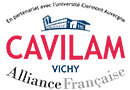 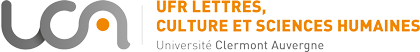 Master 1ère Année Sciences du Langage – Parcours : Linguistique, Didactique des Langues et des Cultures, FLE et Seconde (M1 LIDIFLES)FORMULAIRE DE CANDIDATURE 2023-2024ÉTAT CIVILNOM PATRONYMIQUE : ………………………………………………… Prénom : ……………………………………………………… NOM MARITAL : ………………………………………………………………………………………………………………………………………………….Date et lieu de Naissance : ……Nationalité : Adresse postale : ……………………………………………………………………………………………………………………………………………………………… ……………………………………………………………………………………………………………………………………………………………………………. Téléphone : ……………………………………………………………. 	E-mail : ………………………………………………………………………………SITUATION   Personne exerçant une activité professionnelle      Préciser votre profession : Précisez votre statut : Nom et adresse de votre employeur :   Autre – A préciser : ………EXPĖRIENCES PROFESSIONNELLES EN FRANÇAIS LANGUE ÉTRANGEREPARCOURS DE FORMATION – ÉTUDES UNIVERSITAIRES UNIQUEMENTPARCOURS DE FORMATION – FORMATIONS COURTES (Stages linguistiques, formations non diplômantes, etc)FINANCEMENT Merci d’indiquer le type de financement que vous comptez mobiliser :   Je prends en charge à titre individuel mes frais de formation = Financement personnel   Mes frais de formation sont pris en charge par un organisme (par exemple : Campus France, AUF…) une institution… (Joindre une attestation ou courrier d’accord de prise en charge, si possible)   à préciser  : ……………………………………………………………………………………………………………….  Demande en cours    à préciser  : ……………………………………………………………………………………………………………….  Je ne sais pas  Questions :En cas de refus de la prise en charge par votre financeur :  Les frais de formation seront acquittés par moi-même   Je renoncerai à la formation  J’envisagerai un report de la formation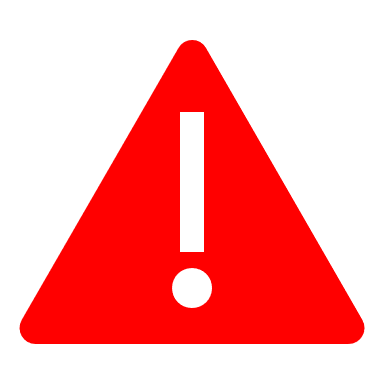 CANDIDATURES Les candidatures sont ouvertes du 05/01/2024 au 28/02/2024Cette phase est indispensable car l’inscription à la formation est conditionnée par la validation de la candidature par l’équipe pédagogique de l’UFR LCSH de L’Université Clermont Auvergne.Chaque candidat sera informé par le CAVILAM du résultat obtenu.L’admission en master 1ère année est soumise à une sélection sur dossier effectuée par l’équipe pédagogique de l’UFR Lettres, Cultures et Sciences Humaines de l’Université Clermont AuvergnePIECES A JOINDRE OBLIGATOIREMENT Ce formulaire de candidature dûment complété ;Votre Curriculum Vitae Les candidat(e)s doivent justifier d’une certification de niveau C1* (ou plus) dans toutes les compétences : Expression écrite et expression orale, compréhension écrite et compréhension orale. Il convient donc de joindre une copie d’un diplôme ou d’un test attestant de ce niveau :*Au cas par cas, des candidat(e)s titulaires d’un niveau B2 pourront être acceptés sous réserve de l’appréciation du dossier par l’équipe pédagogiqueDiplôme approfondi de langue française (DALF) – Niveau C1*. Diplôme d'études en langue française (DELF) - Niveau B2Diplôme universitaire d’études françaises (DUEF) – Universités françaises : Niveau B2 ou C1Test de connaissance du Français (TCF) – A partir du niveau 5 (soit 500 points minimum)Test d’évaluation de français (TEF) - A partir du niveau 5 (soit 599 point minimum)Une copie du seul diplôme de licence et sa traduction (avec explication en français du système de notation s'il n'est pas sur 10 ou sur 20) ;Une/des attestation(s) d’emploi signée du chef(fe) d'établissement et précisant le nombre d'heures de cours par année et le nombre d’années de travail ;Une lettre de motivation argumentée à destination du responsable pédagogique de la formationUne photocopie de votre passeportUne attestation de prise en charge ou devis renseigné si vos frais de formation sont financés (document non obligatoire si votre demande est en cours d’étude)Formulaire et documents à retourner par mail au plus tard le 28/02/2024 à : mpmontagnont@cavilam.comLes dossiers incomplets ou hors délais ne seront pas traitésPartie réservée à l’équipe pédagogiqueAvis de la commission pédagogiqueDate d’examen du dossier :  Avis :  			 Favorable 					 Défavorable        Motiver le refus : …………………………Périodes de travailDébut (jj/mm/aa) - Fin (jj/mm/aa)EtablissementsClasses (ou niveau en français des groupes)Nombre d’heures par semaineDiplôme suivi – indiquer la spécialitéRésultat (Admis/Refusé)Année d’obtentionEtablissementIntitulé de la formation suivieObjectifDateNom + ville + pays de la structure de formation